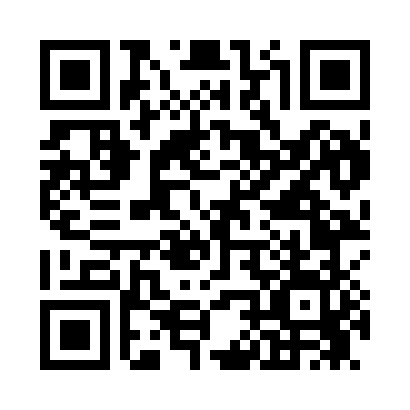 Prayer times for Auvil, West Virginia, USAWed 1 May 2024 - Fri 31 May 2024High Latitude Method: Angle Based RulePrayer Calculation Method: Islamic Society of North AmericaAsar Calculation Method: ShafiPrayer times provided by https://www.salahtimes.comDateDayFajrSunriseDhuhrAsrMaghribIsha1Wed4:576:201:165:068:139:352Thu4:566:191:165:068:149:373Fri4:546:171:165:068:159:384Sat4:536:161:165:068:159:395Sun4:516:151:165:068:169:416Mon4:506:141:155:078:179:427Tue4:486:131:155:078:189:438Wed4:476:121:155:078:199:449Thu4:466:111:155:078:209:4610Fri4:446:101:155:088:219:4711Sat4:436:091:155:088:229:4812Sun4:426:081:155:088:239:5013Mon4:406:071:155:088:249:5114Tue4:396:061:155:098:259:5215Wed4:386:051:155:098:269:5316Thu4:376:041:155:098:279:5517Fri4:356:031:155:098:289:5618Sat4:346:031:155:098:299:5719Sun4:336:021:155:108:299:5820Mon4:326:011:155:108:3010:0021Tue4:316:001:165:108:3110:0122Wed4:306:001:165:108:3210:0223Thu4:295:591:165:118:3310:0324Fri4:285:581:165:118:3410:0425Sat4:275:581:165:118:3410:0526Sun4:265:571:165:118:3510:0627Mon4:255:571:165:128:3610:0828Tue4:245:561:165:128:3710:0929Wed4:245:561:165:128:3710:1030Thu4:235:551:175:128:3810:1131Fri4:225:551:175:138:3910:12